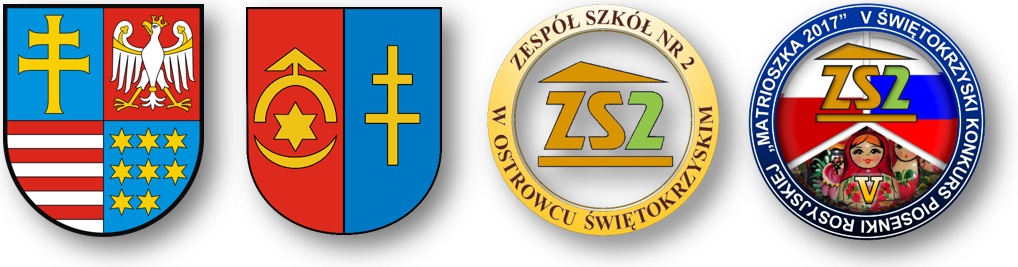  
REGULAMIN
V ŚWIĘTOKRZYSKIEGO KONKURSU PIOSENKI ROSYJSKIEJ„MATRIOSZKA 2017”dla szkół gimnazjalnych Ostrowiec Świętokrzyski 26.05.2017r.ORGANIZATOR:Zespół Szkół Nr 2 w Ostrowcu ŚwiętokrzyskimMIEJSCE ORAZ TERMIN:Zespół Szkół Nr 2 w Ostrowcu Świętokrzyskimos. Słoneczne 4526 maja 2017r., godz. 1000CELE KONKURSU:-popularyzacja języka rosyjskiego wśród młodzieży,-doskonalenie umiejętności wokalnych oraz językowych uczniów,-prezentacja talentów uczestników,-zainteresowanie młodzieży kulturą Rosji. ZASADY UCZESTNICTWA:Konkurs adresowany jest do uczniów szkół gimnazjalnych. W konkursie biorą udział soliści, duety lub zespoły wytypowane przez szkołę. Uczestnik (solista, duet, zespół) prezentuje jeden dowolny utwór w języku rosyjskim. Piosenki mogą być wykonywane a’capella lub z akompaniamentem (np. półplayback z płyty CD, czy instrumenty muzyczne). Podkład muzyczny powinien zostać przesłany Organizatorowi wraz z Kartą Zgłoszenia. Podkład opisujemy  w następujący sposób: imię i nazwisko uczestnika, nazwa szkoły, autor piosenki, tytuł piosenki. Organizatorzy nie ponoszą odpowiedzialności za brak możliwości odtworzenia podkładu z winy uczestnika konkursu. Podkłady w formacie mp3 oraz Karty Zgłoszenia należy wysłać na adres email: ilonia74@vp.plOCENIE PODLEGAĆ BĘDĄ:-umiejętności wokalne,-poprawność językowa,-interpretacja utworu,-choreografia, prezentacja.NAGRODY:Organizator przewiduje przyznanie I, II oraz III miejsca. Dla laureatów konkursu przewidziane są nagrody rzeczowe oraz dyplomy. Nauczyciele - opiekunowie uczestników otrzymają podziękowania za przygotowanie młodzieży do konkursu.ZGŁASZANIE UCZESTNICTWA:Zgłoszenia uczestnika można dokonać poprzez przesłanie Organizatorowi do dnia 31 marca 2017 na adres e-mail: ilonia74@vp.pl  Karty Zgłoszenia (formularz w załączniku) oraz podkładu w formacie mp3.Wszelkie informacje na temat konkursu dostępne są na stronie internetowej Zespołu Szkół Nr 2 w Ostrowcu Świętokrzyskim: www.budowlanka.net.pl, zakładka konkursy oraz wydarzenia.Osoba do kontaktu w sprawie konkursu: Pani Ilona Wesołowska, tel.: 733-203-486